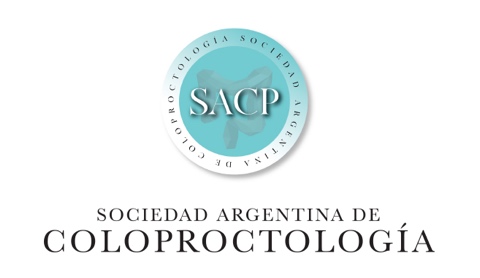 Acreditación de ConcurrenciasDatos de la InstituciónNombre del establecimiento:Domicilio:Localidad:Provincia:Teléfono:Correo electrónico:Pagina Web:Dependencia (nacional, provincial, municipal, universidad, privado, otros):Tipo de Institución: Hospital General, Monovalente, Centro de Salud, otros:SedeNombre de la Concurrencia:Nombre de la Sede/Institución formadora:Responsable para contacto:Correo electrónico:Teléfono de la concurrencia:Fecha de llenado del instrumento de evaluación:Numero de paginas presentadas:Responsable del llenado:Nombre y Apellido:Cargo:Matricula Nacional:DNI:Responsable/s Institucional de la concurrenciaNombre y Apellido:Cargo:I. Area de Docencia e Investigación de la InstituciónNombre Institucional (CODEI, Departamento, otro), (Si no existe consignarlo):Responsable/s:Nombre y ApellidoProfesión:Especialidad:Antigüedad en el cargo:Teléfono:Mail:Consignar las especialidades de todas las residencias y/o concurrencias que funcionan en la Institución ycantidad de residentes o concurrentes por nivel en cada una:¿Se organizan y desarrollan actividades conjuntas con estudiantes o profesionales en formaciónde las distintas disciplinas y especialidades?:              Si                No¿La institución recibe profesionales en formación bajo otros regímenes formalizados (Convenioscon universidades, formación de grado, becas de extranjeros, otros) ?:              Si                No¿Se realizan encuestas anónimas para evaluar el grado de satisfacción del concurrentedurante su periodo de formación?              Si                NoII. Datos del Servicio/Sector Sede FormadoraNombre Institucional de la Sede:Responsable del Servicio/Sector Sede Formadora:Nombre y Apellido:Titulo:Especialidad:Cargo y antigüedad en el cargo:II.1 Características de la Sede FormadoraEstructura organizativa de la sede. Describir dependencias, tipo de Servicio/ sector, Departamento, Área, Número de camas generales/ cuidados intensivos/ Numero de quirófanos propios o compartidos/ equipamiento con que cuenta indispensable para la formación:Tipo de problemas de salud que resuelve el Servicio/Sede formadora. Nombre los principales y más frecuentes consignando los distintos escenarios formativos más importantes:Indicadores de producción del Servicio/Sede Formadora. Consignar datos de medición anual (consultas, cirugías, endoscopías, etc):II.2 Acceso a Interconsultas y Servicios Diagnósticos¿Hay dificultad en el acceso para algún o algunos servicios de diagnostico y / o tratamiento relevantes para la especialidad?       Si                      No           ¿Cuál o cuáles?:           Relatar la implicancia que esta dificultad tendría en la formación:¿Cuenta el Servicio con guías de diagnostico, tratamientos, protocolos de práctica clínica o de procesos de atención? En caso de ser afirmativo, quien las confecciona, de donde se tomaron y su utilidad en la práctica cotidiana del concurrente:II.3 Equipo de salud del servicio o sede donde está alojada la concurrenciaII.4. Actividades no asistenciales en el Servicio/Sede. Consignar: siempre, a veces o nunca en cada una de las siguientes actividades:III. DATOS DE LA CONCURRENCIANombre de la Concurrencia:III.1 Año de creación:Indicar de manera breve los motivos o causas que dieron origen a la creación de la concurrencia:III.2 Cantidad de egresados totales de la concurrencia hasta la fecha de evaluación:III.3 Indicar situación de la ultima acreditación:Fecha:Institución acreditadora:Categoría asignada y periodo:III.4 Describa los aspectos positivos y negativos que se han generado a partir de la implementación de la concurrencia:IV. CONDICIONES DE FUNCIONAMIENTOIV.1 Responsable Institucional de la concurrenciaNombre y Apellido:Titulo:Matricula Nacional:Antigüedad en el cargo de responsable:Antecedentes académicos y profesionales ( adjuntar CV resumido en máximo de 3 hojas)  Funciones que cumple en la concurrencia:IV.2 Profesionales directamente a cargo de los concurrentes. Consignar:Consignar si cada uno de ellos tiene manejo de herramientas informáticas, capacitación pedagógica y cantidad de horas semanales dedicada a la docencia:IV.3 Otros agentes de salud que trabajan en el Servicio Sede de la concurrencia (Consignar profesión y cantidad):IV.4 Concurrentes. Indicar numero de concurrentes en 1, 2 y 3 añoMétodo de selección:  Examen                   Promedio                     y/o EntrevistaTipo de convocatoria:Vacantes de ingreso anuales:Numero de concurrentes egresados en los últimos 4 años:IV.5 Renta y Condiciones de contratación del concurrente:Tipo de contratación:Financiado por:¿Qué tipo de cobertura incluye la contratación?Seguro médico: ART: Licencia por maternidad: Licencia ordinaria: Seguro de vida:Licencia por enfermedad: Obra Social:¿Chequeo de salud al ingreso y anual, vacunación?              Si                    NoIndicar retribución mensual del concurrente de 1, 2 y 3 año:Explicitar cual es y ha sido la salida laboral de los concurrentes:Enumerar el equipamiento básico de la especialidad disponible para la capacitación del concurrente:Enumerar los Recursos didácticos y Tecnología disponible para la formación del concurrente:V. Presentación formal del Programa de FormaciónDebe adjuntar el programa de formación¿Es un programa propio o común con otras sedes?:Señalar que componentes se contemplan en el programa              Si                     NoFundamentaciónPerfil del egresado:Objetivos por año:Programa de rotaciones:Actividad asistencial:Ateneos:Clases:Cursos superior:Sistema de evaluación:Cronograma de actividades:Contenidos transversales:Otros:VI. Desarrollo del Programa: práctica profesionalizanteVI.1 Horarios que deben cumplir los concurrentes: Guardias mensuales activas y pasivas:Régimen de descanso luego de la guardia: Si/No, Explicitar:VI.2 Indicar que % de su tiempo dedica el concurrente a cada una de las siguientes actividades:VI.3 Detalle las actividades diarias de una "semana tipo" que tienen los concurrentes de los diferentes años:VI.4 Detalle la cantidad de horas semanales / pacientes que atiende en consultorio:Detalle cantidad de horas semanales/ pacientes en Sala de internación:Detalle cantidad de horas semanales/ pacientes en Unidad de Cuidados Intensivos:Detalle cantidad de horas semanales de quirófano:Detalle cantidad de horas semanales/ pacientes en laboratorio de fisiología ano rectal:Detalle cantidad de horas semanales/ pacientes en sala de endoscopia:VI.5 Detalle el tipo y cantidad de procedimientos (endoscópicos, quirúrgicos y de laboratorio) que realizael servicio/ sector y el concurrente en un año de su formación:Procedimiento:Servicio o Sector:Concurrente:Cirugías:Endoscopias:Laboratorio:Otros:VI.6 ¿Cómo se registran los procedimientos y que datos se consignan?VI.7 ¿Tiene el concurrente una base propia de registro de sus prácticas?VI.8 Detalle los servicios de diagnostico y tratamiento a los que tiene acceso el concurrente y si los mismosse encuentran dentro o fuera de la Institución:VI.9 ¿El concurrente tiene posibilidad de realizar interconsultas?:Detalle las especialidades con las que puede realizar interconsultas y si las mismas son (presenciales, telefónicas, atención conjunta, telemática, etc):VI.10 ¿Durante las guardias el concurrente cuenta con supervisión?             Si               NoIndique si la misma es presencial, telefónica, a demanda del concurrente, otros:Quien se hace cargo de esa supervisión:VI.11 Indique que rotaciones realiza el concurrente, donde las realiza, duración y si son obligatorias u optativas:VI.12 Detalle los ateneos mensuales del servicio/sector, duración de los mismos e Indique el rol delconcurrente en los mismos:VI.13 Indique el rol del concurrente en las recorridas de sala, quienes la integran y con qué frecuenciase realizan:VI.14 ¿Se realizan supervisiones de las actividades de los concurrentes?               Si               No¿Quién y Que se supervisa (historias clínicas, protocolos quirúrgicos, consentimientos informados, relación médico - paciente, relación con personal médico-enfermería y administrativo):VI.15 ¿Considera importante la supervisión y porque? ¿Qué valor le atribuye a la supervisión en la formación del concurrente?VI. 16 ¿Se imparten contenidos transversales en la formación del concurrente y de ser, explicítelos?VI. 17 ¿Estrategias pedagógicas empleadas en la formación del concurrente? ¿Cuáles y Quienes la realizan?VI. 18 ¿Qué otras actividades académicas, científicas realiza el concurrente y si son obligatorias u optativas:VI. 19 Listado de los trabajos científicos publicados y en donde, en los últimos 5 años y el rol del concurrenteen la realización de los mismos:VI. 20 Informe si se realiza actividad de investigación básica o avanzada y explicite cuales:VI. 21 ¿Tienen los concurrentes franjas horarias especialmente dedicadas para el proceso de Enseñanza /aprendizaje?:VI. 22 ¿Quién y cómo se evalúa el proceso de enseñanza / aprendizaje del concurrente?:VI. 23 ¿Cómo promocionan de año los concurrentes?:ActividadSiempreA vecesNuncaIntercambio interdisciplinario en la InstituciónConsultas TelemáticasConsultas con referentes de la comunidadAsesoramiento de ColegasSupervisión de casos con colegas extra institucionalesNombre y apellidoFunciónTítulo de EspecialistaSi                             NoTítulo de EspecialistaSi                             NoTítulo de EspecialistaSi                             NoTítulo de EspecialistaSi                             NoAtención Individual de Pacientes%Actividades Grupales con Pacientes (educación p/la salud, talleres, etc)%Teóricas%Investigación%Actividad Quirúrgica%Actividades de campo y/o comunitarias%Laboratorio%Producción y difusión del conocimiento%LunesMartesMiércolesJuevesViernesSábado1er. Año2do. Año3er. Año